ΠΑΝΕΠΙΣΤΗΜΙΟ ΔΥΤΙΚΗΣ ΜΑΚΕΔΟΝΙΑΣ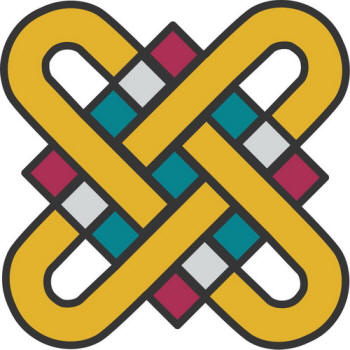 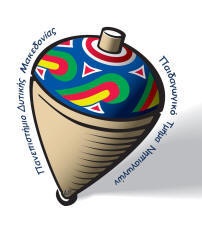 ΠΑΙΔΑΓΩΓΙΚΟ ΤΜΗΜΑ ΝΗΠΙΑΓΩΓΩΝΠΡΟΓΡΑΜΜΑ ΔΙΑ ΒΙΟΥ ΜΑΘΗΣΗΣΗ ΑΞΙΑ ΤΗΣ ΕΙΚΟΝΑΣ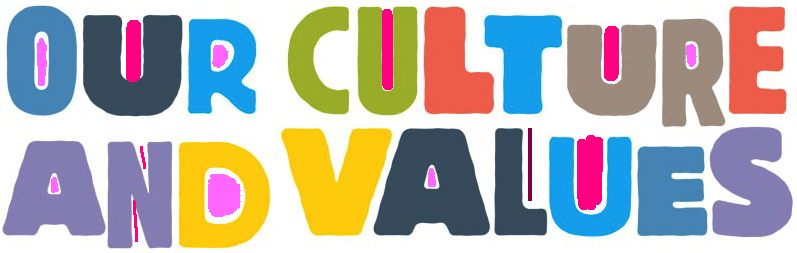 Επιστημονικά και Ακαδημαϊκά Υπεύθυνη: Ιφιγένεια Βαμβακίδου, Αναπλ. ΚαθηγήτριαΠρόεδρος ΠΤΝ-ΠΔΜΕπιστημονική Συνεργάτης – Συντονίστρια:Αναστασία Χριστοδούλου, Αναπλ. ΚαθηγήτριαΤμήμα Ιταλικής Γλώσσας και Φιλολογίας, Φιλοσοφική Σχολή, ΑΠΘΑκαδημαϊκό Έτος 2014-2015Α. Το Πρόγραμμα Δια βίου Μάθησης Α.1 Αντικείμενο και στόχοι του Π.Δ.Β.Μ.Το πρόγραμμα στοχεύει στην παροχή γνώσεων και δεξιοτήτων, απαραίτητων για την εκπαίδευση των εκπαιδευτικών, τόσο σε θεωρητικό όσο και σε πρακτικό επίπεδο. Αφορά στην παραγωγή και ανάλυση της εικόνας στον χώρο της εκπαίδευσης και τον ευρύτερο κοινωνικό χώρο, διαχρονικά και συγχρονικά. Το πρόγραμμα αποτελείται από 9 θεματικές ενότητες, διάρκειας 40 ωρών η καθεμία. Είναι ευέλικτο και παρέχει τη δυνατότητα σύνθεσης με βάση τις ατομικές προτιμήσεις και ανάγκες του ενδιαφερόμενου.(α) Οι εκπαιδευόμενοι μπορούν να επιλέξουν από 1 έως και 9 θεματικές ενότητες με την επιτυχή παρακολούθηση των οποίων θα λαμβάνουν το αντίστοιχο πιστοποιητικό για την κάθε ενότητα ξεχωριστά ή για το σύνολο των ενοτήτων που θα επιλέξουν. (β) Η κάθε ενότητα έχει διάρκεια 40 ωρών, που αντιστοιχούν σε 20 ώρες διδασκαλίας και 20 ώρες εκπόνησης και αξιολόγησης μιας γραπτής εργασίας (γ) Οι 20 ώρες διδασκαλίας ολοκληρώνονται σε 5 σεμινάρια, διάρκειας 4 ακαδημαϊκών ωρών το καθένα, που θα πραγματοποιούνται απογευματινές/βραδινές ώρες (18:00-21.30 ή 19-22.30), Παρασκευή, Σάββατο ή Κυριακή. Η διδασκαλία θα γίνεται δια ζώσης (στην πόλη της Θεσσαλονίκης), ηλεκτρονικά,  μέσω χρήσης της πλατφόρμας Βig Βlue Βutton και eclass.(δ) Τα δίδακτρα για την κάθε ενότητα ανέρχονται σε 100 ευρώ. Ο εκπαιδευόμενος λαμβάνει Βεβαίωση Παρακολούθησης για κάθε ενότητα ενώ λαμβάνει Πιστοποιητικό Εξειδίκευσης για την πλήρη παρακολούθηση των εννέα ενοτήτων του προγράμματος.Οι εννέα (9) Θεματικές Ενότητες, οι οποίες μπορούν να επιλεγούν, από τους επιμορφούμενους, είτε αυτοτελώς είτε συνολικά, είναι  οι εξής:1η ΕΝΟΤΗΤΑ: Οπτικός Γραμματισμός-Ρόλος και Λειτουργίες της εικόνας (40 ώρες)2η ΕΝΟΤΗΤΑ: Εικόνα και Εκπαίδευση- Ανάλυση κωδίκων, πολυτροπικότητα (40 ώρες)3η ΕΝΟΤΗΤΑ: Εικόνα και Κοινωνικός χώρος- Διαφήμιση, Διεθνείς Οργανισμοί (40 ώρες)4η ΕΝΟΤΗΤΑ: Εικόνα και Ιστορία- Ιστορικό παράθεμα, Κριτική πρόσληψη  (40 ώρες)5η ΕΝΟΤΗΤΑ: Εικόνα και Ευπαθείς ομάδες (40 ώρες)6η ΕΝΟΤΗΤΑ: Εικόνα, Τέχνη και Γραφιστική (40 ώρες)7η ΕΝΟΤΗΤΑ: Εικόνα και Ολοκαύτωμα (40 ώρες)8η ΕΝΟΤΗΤΑ: Εικόνα και Δίκαιο (40 ώρες)9η ΕΝΟΤΗΤΑ: Project, Διαπολιτισμικότητα, Διαθεματικότα   (40 ώρες)Βασικά οφέλη από το ΠΔΒΜ:Οι επιμορφούμενοι/ες θα αποκτήσουν βασικές γνώσεις και δεξιότητες για: να αντιλαμβάνονται ότι η εικόνα δεν είναι «τεκμήριο». Μπορεί να υπηρετήσει την προπαγάνδα και να παραπλανήσει. Να αμφισβητηθεί η «αξιοπιστία» της εικόναςνα προσεγγίσουν κριτικά την πρόσληψη εικόνων ως ιστορικών πηγών. Γεγονός που συμβάλλει σημαντικά στην ενσυναισθητική πρόσληψη της ιστορικής ύλης, στην ανάπτυξη ιστορικής κρίσης και δεξιοτήτων οπτικού εγγραμματισμού να αντιλαμβάνονται ότι η κριτική πρόσληψη των εικόνων καθιστά τους μαθητές κριτικούς αποδέκτες κάθε είδους μηνύματος, πολίτες που αντιστέκονται δυναμικά στην αυτοαναφορική δύναμη της εικόνας να κατανοήσουν ότι η κριτική πρόσληψη οπτικών μηνυμάτων  συνιστά μια αδιάλειπτα στοχαστική μορφή κατανόησηςνα κατακτήσουν τις βασικές διαστάσεις του κριτικού εγγραμματισμού (το άτομο λειτουργεί ως κριτικός δέκτης αλλά και αποτελεσματικός πομπός οπτικών  μηνυμάτων)Βάσει των αποτελεσμάτων της εξέτασης και υπό την προϋπόθεση της πλήρους παρακολούθησης του  των προγραμματισμένων ωρών επιμόρφωσης, θα χορηγείται στους συμμετέχοντες Πιστοποιητικό Συμμετοχής με πιστωτικές μονάδες ECTS, που θα έχει ισχύ Πιστοποιητικού Σπουδών.Α.2 Κατηγορίες ΠτυχιούχωνΤο Πρόγραμμα απευθύνεται σε εκπαιδευτικούς Πρωτοβάθμιας και Δευτεροβάθμια Εκπαίδευσης όλων των ειδικοτήτων,  επαγγελματίες του χώρου της επικοινωνίας και του οπτικού πολιτισμού και κάθε ενδιαφερόμενο.Δικαίωμα εγγραφής στα Π.Δ.Β.Μ. έχουν:Α) Φοιτητές και Απόφοιτοι όλων των Πανεπιστημιακών ΣχολώνΒ) Εκπαιδευτικοί όλων των βαθμίδων- σχολικοί σύμβουλοι - εκπαιδευτικοί, διευθυντές εκπαίδευσης και σχολείωνΓ) Απόφοιτοι ιδιωτικής εκπαίδευσης και ΙΕΚ.ΟΙ ΓΛΩΣΣΕΣ ΔΙΔΑΣΚΑΛΙΑΣ ΕΙΝΑΙ Η ΕΛΛΗΝΙΚΗ ΚΑΙ Η ΑΓΓΛΙΚΗΑιτήσεις θα κατατίθενται από την 28-01-2015 έως 13-03-2015 στην ηλεκτρονική διεύθυνση:http://diaviou.nured.uowm.gr/valueoftheimage/Την 1η ημέρα διεξαγωγής του μαθήματος οι επιμορφούμενοι-ες, θα κληθούν να προσκομίσουν τα ακόλουθα δικαιολογητικά: Υπεύθυνη δήλωση ότι τα στοιχεία που υποβάλλονται είναι αληθήΣύντομο βιογραφικό σημείωμαΑντίγραφο πτυχίου, ή βεβαίωση σπουδών, βεβαίωση εργασίαςΑντίγραφο ταυτότηταςΦωτογραφίαΑπόδειξη κατάθεσης 1ης θεματικής: 100€Για να διευκολυνθούν οι εργαζόμενοι/ες να παρακολουθήσουν το Πρόγραμμα Δια Βίου Μάθησης, τα μαθήματα και οι πρακτικές θα πραγματοποιούνται κάθε Σάββατο. ΤΟΠΟΣ ΔΙΕΞΑΓΩΓΗΣ Θεσσαλονίκη από 13-03-2015 μέχρι 31-05-2015 (Προτεινόμενα)Τμήμα Πληροφορικής, Εθν. Αντιστάσεως 16, 2ος όροφος, ΚαλαμαριάΗ διάρκεια του επιμορφωτικού προγράμματος είναι τριμηνιαία. Τα μαθήματα και οι πρακτικές θα υλοποιούνται σε πανεπιστημιακούς και άλλους επιλεγμένους  δημόσιους και ιδιωτικούς χώρους σε συνεργασία με τοπικούς φορείς και οργανισμούς. Η Ο.Δ.Ε. ορίζει με απόφασή της πρόσθετες προϋποθέσεις, σύμφωνα με τις κείμενες διατάξεις, για την επιλογή των εισαγομένων.Α.5. Χρονική Διάρκεια των σπουδών Η ελάχιστη χρονική διάρκεια για την απονομή του πιστοποιητικού του Π.Δ.Β.Μ. είναι ένα (1) τρίμηνο.Β. ΠΡΟΓΡΑΜΜΑ ΔΙΑ ΒΙΟΥ ΜΑΘΗΣΗΣ - Η ΑΞΙΑ ΤΗΣ ΕΙΚΟΝΑΣΒ. 1 Προκήρυξη θέσεωνΟ αριθμός των εισακτέων στο Π.Δ.Β.Ε. κατά το ακαδημαϊκό έτος 2014-2015, ορίζεται κατ’ ανώτατο όριο σε σαράντα (40) φοιτητές/τριες τη φορά. Κάθε έτος, το Συντονιστικό της Ο.Δ.Ε., καθορίζει τον ανώτατο αριθμό των επιμορφούμενων, οι οποίοι/ες μπορούν να εγγραφούν στο Π.Δ.Β.Μ. με τίτλο «Η ΑΞΙΑ ΤΗΣ ΕΙΚΟΝΑΣ» και προβαίνει 2 φορές το χρόνο σε ανοικτή προκήρυξη σε διάφορες εκπαιδευτικές ιστοσελίδες, καθώς και στις ιστοσελίδα του Πανεπιστημίου Δυτικής Μακεδονίας για την εισαγωγή των επιμορφούμενων στο πρόγραμμα. Στην προκήρυξη περιλαμβάνονται τα τυπικά προσόντα και οι προϋποθέσεις εγγραφής, καθώς και η καταληκτική ημερομηνία για την κατάθεση των αιτήσεων. Β.2 Διαδικασίες και τυπικές προϋποθέσεις για την υποβολή αίτησης για Π.Δ.Β.Μ.Δικαίωμα εγγραφής στα Π.Δ.Β.Μ. έχουν οι απόφοιτοι/ες και φοιτητές ανώτατης εκπαίδευσης, πανεπιστημιακής και Τεχνολογικής, δημόσιας  και ιδιωτικής και ΙΕΚ. Σε περίπτωση που ο αριθμός των ενδιαφερομένων είναι μεγαλύτερος από τον αριθμό των διαθέσιμων θέσεων, η επιλογή γίνεται κατόπιν αξιολόγησης των αιτήσεων, η οποία διενεργείται από το Συμβούλιο, ύστερα από εισήγηση της Ο.Δ.Ε. Β.2.1 ΔίδακτραΟι εγγεγραμμένοι/ες καταβάλουν δίδακτρα για την κάλυψη των εκπαιδευτικών αναγκών. Το κόστος συμμετοχής ανέρχεται στο ποσό των 100 ευρώ που καταβάλλεται μέσω της Επιτροπής Ερευνών στον λογαριασμό της Τράπεζας Πειραιώς: 5250-039507-824 του ΠΔΜ για κάθε θεματική ενότητα που παρακολουθούν με αναγραφή του ονοματεπώνυμου τους και αιτιολογία ΠΔΒΜ 1346. Άτομα που δεν έχουν εκπληρώσει τις οικονομικές τους υποχρεώσεις δεν μπορούν να λάβουν μέρος στις τελικές εξετάσεις και δεν μπορούν να λάβουν το πιστοποιητικό επιμόρφωσης.Στα δίδακτρα περιλαμβάνονται τα μαθήματα-επιμορφώσεις δια ζώσης, θεωρητικά και πρακτικά, οι εξετάσεις καθώς επίσης και το εκπαιδευτικό υλικό.Β.3 Διδακτικό προσωπικό Στο Π.Δ.Β.Ε. θα διδάσκουν μέλη Δ.Ε.Π. των οικείων Τμημάτων των συνεργαζόμενων Πανεπιστημίων, άλλων Τμημάτων των ιδίων ή άλλων Πανεπιστημίων της ημεδαπής και της αλλοδαπής και διδάσκοντες κατά την κρίση της Ο.Δ.Ε., οι οποίοι/ες έχουν ειδίκευση σε συναφές γνωστικό αντικείμενο και συγκεντρώνουν τις νόμιμες προϋποθέσεις, σύμφωνα με τις κείμενες διατάξεις , ήτοι:Ομότιμοι καθηγητές/τριες, επισκέπτες καθηγητές/τριες, εντεταλμένοι επίκουροι καθηγητές/τριες, ειδικοί/ές επιστήμονεςΕρευνητές/τριες αναγνωρισμένων ερευνητικών ιδρυμάτων της ημεδαπής ή της αλλοδαπής, εφόσον είναι κάτοχοι διδακτορικού διπλώματος και έχουν επαρκή ερευνητική ή συγγραφική ή εν γένει επιστημονική δραστηριότηταΕπιστήμονες αναγνωρισμένου κύρους, οι οποίοι/ες διαθέτουν εξειδικευμένες γνώσεις ή εμπειρία στο αντικείμενο του Π.Δ.Β.Ε Αναγνωρισμένοι/ες επαγγελματίες, εξωτερικοί συνεργάτες.Β.4 Δοµή και λειτουργία του Π.Δ.Β.Ε.Το πρόγραμμα παρέχει εξειδικευμένες γνώσεις στον Οπτικό Γραμματισμό και την χρήση του στην Εκπαίδευση (360 ώρες) τριμηνιαίας διάρκειας.Α) Τα θεωρητικά μαθήματα αντιστοιχούν σε 20 ώρες (παραδόσεις, διαλέξεις για κάθε θεματική ενότητα).Β) Τα πρακτικά μαθήματα σε 20 ώρες (εκπόνηση και αξιολόγηση εργασίας για κάθε θεματική ενότητα).Οι εκπαιδευόμενοι/ες υποχρεούνται να παρακολουθούν τις εισηγήσεις, παραδόσεις, εργαστήρια ή άλλες δραστηριότητες του Προγράμματος. Ο αριθμός των επιτρεπόμενων ωρών απουσίας καθορίζεται από τη Διαχειριστική Αρχή των Προγραμμάτων Δια Βίου Μάθησης και δεν μπορεί να υπερβαίνει το δέκα τοις εκατό της συνολικής διάρκειας του Προγράμματος. Σε εξαιρετικές περιπτώσεις απουσίας πέρα από το όριο του προηγούμενου εδαφίου για σοβαρούς λόγους, μπορεί, με ειδικά αιτιολογημένη απόφαση του Συμβουλίου, ύστερα από αίτηση του εκπαιδευομένου, να χορηγηθεί άδεια επανάληψης του Προγράμματος.Οι γνώσεις που αποκομίζουν οι εκπαιδευόμενοι πιστοποιούνται με επιτυχή εξέταση των εργασιών που παραδίδουν για κάθε θεματική ενότητα. Αν ο επιμορφούμενος/η αποτύχει έχει το δικαίωμα επανεξέτασης εντός 15 ημερών από την πρώτη εξέταση. Σε περίπτωση δεύτερης αποτυχίας, δεν χορηγείται το πιστοποιητικό στο οποίο καταλήγει το Π.Δ.Β.Μ. Το Π.Δ.Β.Μ. μπορεί να διεξάγεται και σε άλλες περιοχές (πέραν των εγκαταστάσεων του Παν/μίου Δυτικής Μακεδονίας), όπου διαθέτει τις απαραίτητες υλικοτεχνικές υποδομές. Το Π.Δ.Β.Μ. με τίτλο «Η ΑΞΙΑ ΤΗΣ ΕΙΚΟΝΑΣ» συγκροτείται από Διδακτικές Ενότητες (Δ.Ε.) που διαιρούνται σε θεωρητικά και  πρακτικά μαθήματα και αντιστοιχούν σε 20 ECTS.Β.5 ΕπικοινωνίαΠληροφορίες και επικοινωνία με την διαχείριση του ΠΔΒΜ:Στην ιστοσελίδα του Προγράμματος: http://blogs.uowm.gr/valueoftheimage/ Πανεπιστήμιο Δυτικής Μακεδονίας – Τμήμα Νηπιαγωγών3ο χλμ Φλώρινας-Νίκης, 53100Τηλ: 2385055103Τρίτη και Τετάρτη (12:00 – 14:00)Λάζαρος ΠαπουτζήςEmail: sfinas3@gmail.com Αναστασία ΧριστοδούλουEmail: nata@itl.auth.gr 